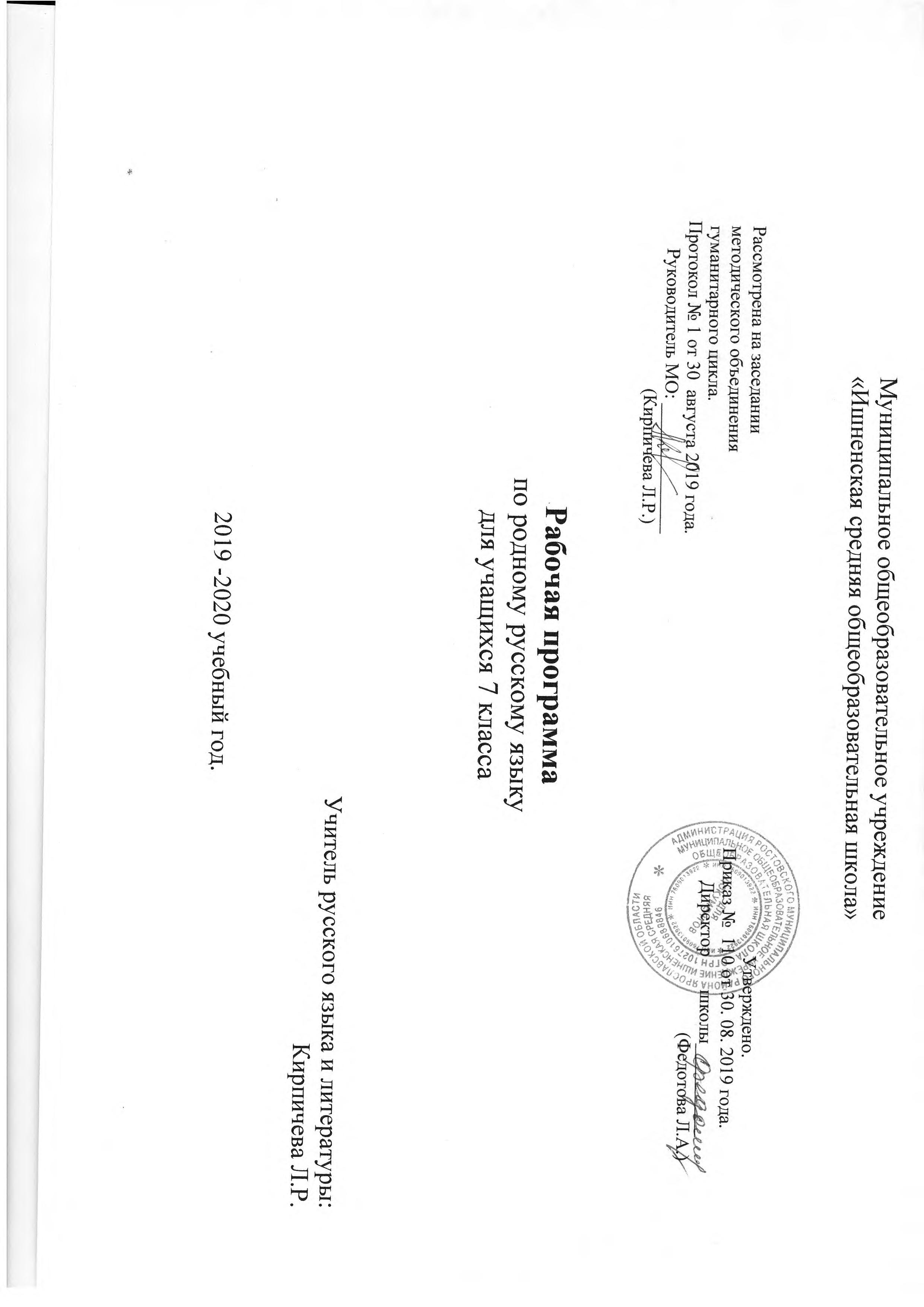 1. Пояснительная записка     Рабочая программа по предмету «Родной (русский) язык» составлена на основе:Требований Федерального государственного образовательного стандарта основного общего образования, утверждѐнного 17 декабря 2010 г. Приказом Министерства образования и науки РФ № 1897 (с изменениями, внесенными Приказом Министерства образования и науки Российской Федерации от 31 декабря 2015 года № 1577 «О внесении изменений в федеральный государственный образовательный стандарт основного общего образования, утвержденный приказом  Министерства образования и науки Российской Федерации от 17 декабря 2010 года № 1897»);Основной образовательной программы основного общего образования МОУ Ишненской СОШ, составленной на основе Примерной основной образовательной программы основного общего образования, одобренной Федеральным учебно- методическим объединением по общему образованию (Протокол заседания от 8 апреля 2015 г. № 1/15);«Концепции преподавания русского языка и литературы», утвержденной распоряжением Правительства Российской Федерации от 09.04.2016 г. № 637;рабочей программы по учебному предмету «Русский язык» МОУ Ишненской СОШ;для реализации программы используется учебник «Русский язык» под ред. М.Т.Баранова, Т.А.Ладыженской.    Программа учебного предмета «Родной (русский) язык» разработана для изучения русского языка как родного языка обучающихся функционирующих наряду с обязательным курсом русского языка.Содержание программы ориентировано на сопровождение и поддержку основного курса русского языка, обязательного для изучения во всех школах Российской Федерации, и направлено на достижение результатов освоения основной образовательной программы основного общего образования по русскому языку, заданных соответствующим федеральным государственным образовательным стандартом. В то же время цели курса русского языка в рамках образовательной области «Родной язык и родная литература» имеют свою специфику, обусловленную дополнительным, по сути дела, характером курса, а также особенностями функционирования русского языка в разных регионах Российской Федерации.    В соответствии с этим в курсе русского родного языка актуализируются следующие цели:воспитание гражданина и патриота; формирование представления о русском языке как духовной, нравственной и культурной ценности народа;осознание национального своеобразия русского языка; формирование познавательного интереса, любви, уважительного отношения к русскому языку, а через него – к родной культуре; воспитание ответственного отношения к сохранению и развитию родного языка, формирование волонтѐрской позиции в отношении популяризации родного языка;воспитание уважительного отношения к культурам и языкам народов России;овладение культурой межнационального общения;совершенствование коммуникативных умений и культуры речи,обеспечивающих свободное владение русским литературным языком в разных сферах и ситуациях его использования; обогащение словарного запаса и грамматического строя речи учащихся;развитие готовности и способности к речевому взаимодействию и взаимопониманию, потребности к речевому самосовершенствованию;углубление и при необходимости расширение знаний о таких явлениях и категориях современного русского литературного языка, которые обеспечивают его нормативное, уместное, этичное использование в различных сферах и ситуациях общения;о стилистических ресурсах русского языка; об основных нормах русского литературного языка; о национальной специфике русского языка и языковых единицах, прежде всего о лексике и фразеологии с национально-культурной семантикой; о русском речевом этикете;совершенствование умений опознавать, анализировать, классифицировать языковые факты, оценивать их с точки зрения нормативности, соответствия ситуации и сфере общения; умений работать с текстом, осуществлять информационный поиск, извлекать и преобразовывать необходимую информацию;развитие проектного и исследовательского мышления, приобретение практического опыта исследовательской работы по русскому языку, воспитаниесамостоятельности в приобретении знаний.     Количество часов на предмет предусмотрено в соответствии с учебным планом МОУ Ишненской СОШ, основанном на учебном плане, представленном в Примерной основной образовательной программе основного общего образования, одобренной Федеральным учебно-методическим объединением по общему образованию (Протокол заседания от 8 апреля 2015 г. № 1/15).Предмет «Родной (русский) язык» входит в предметную область «Родной язык и  родная литература». Учебный план предусматривает обязательное изучение предмета «Родной (русский) язык» на этапе основного общего образования: в 5 классе —17 ч, в 6 классе — 17 ч, в 7 классе — 17 ч, в 8 классе —17 ч, в 9 классе — 17 ч. 2.Планируемые результаты      Планируемые результаты освоения учебного предмета «Русский родной язык» делятся на личностные, метапредметные и предметные.Личностные результаты освоения учебного предмета «Русский родной язык»:1. Российская гражданская идентичность (патриотизм, уважение к Отечеству, к прошлому и настоящему многонационального народа России, чувство ответственности и долга перед Родиной, идентификация себя в качестве гражданина России, субъективная значимость использования русского языка и языков народов России, осознание и ощущение личностной сопричастности судьбе российского народа).Осознание этнической принадлежности, знание истории, языка, культуры своего народа, своего края, основ культурного наследия народов России и человечества (идентичность человека с российской многонациональной культурой, сопричастность истории народов и государств, находившихся на территории современной России); интериоризация гуманистических, демократических и традиционных ценностей многонационального российского общества. Осознанное, уважительное и доброжелательное отношение к истории, культуре, религии, традициям, языкам, ценностям народов России и народов мира.2. Готовность и способность обучающихся к саморазвитию и самообразованию на основе мотивации к обучению и познанию; готовность и способность осознанному выбору и построению дальнейшей индивидуальной траектории образования на базе ориентировки в мире профессий и профессиональных предпочтений, с учетом устойчивых познавательных интересов.3. Развитое моральное сознание и компетентность в решении моральных проблем на основе личностного выбора, формирование нравственных чувств и нравственного поведения, осознанного и ответственного отношения к собственным поступкам (способность к нравственному самосовершенствованию; веротерпимость, уважительное отношение к религиозным чувствам, взглядам людей или их отсутствию; знание основных норм морали, нравственных, духовных идеалов, хранимых в культурных традициях народов России, готовность на их основе к сознательному самоограничению в поступках, поведении, расточительном потребительстве; сформированность представлений об основах светской этики, культуры традиционных религий, их роли в развитии культуры и истории России и человечества, в становлении гражданского общества и российской государственности; понимание значения нравственности, веры и религии в жизни человека, семьи иобщества). Сформированность ответственного отношения к учению; уважительного отношения к труду, наличие опыта участия в социально значимом труде. Осознание значения семьи в жизни человека и общества, принятие ценности семейной жизни, уважительное и заботливое отношение к членам своей семьи.4. Сформированность целостного мировоззрения, соответствующего современному уровню развития науки и общественной практики, учитывающего социальное, культурное, языковое, духовное многообразие современного мира.5. Осознанное, уважительное и доброжелательное отношение к другому человеку, его мнению, мировоззрению, культуре, языку, вере, гражданской позиции. Готовность и способность вести диалог с другими людьми и достигать в нем взаимопонимания(идентификация себя как полноправного субъекта общения, готовность кконструированию образа партнера по диалогу, готовность к конструированию образа допустимых способов диалога, готовность к конструированию процесса диалога как конвенционирования интересов, процедур, готовность и способность к ведению переговоров).6. Освоенность социальных норм, правил поведения, ролей и форм социальной жизни в группах и сообществах. Участие в школьном самоуправлении и общественной жизни в пределах возрастных компетенций с учетом региональных, этнокультурных, социальных и экономических особенностей (формирование готовности к участию в процессе упорядочения социальных связей и отношений, в которые включены и которые формируют сами учащиеся; включенность вне посредственное гражданское участие, готовность участвовать в жизнедеятельности подросткового общественного объединения, продуктивно взаимодействующего с социальной средой и социальными институтами; идентификация себя в качестве субъекта социальных преобразований, освоение компетентностей в сфере организаторской деятельности; интериоризация ценностей созидательного отношения к окружающей действительности, ценностей социального творчества, ценности продуктивной организации совместной деятельности, самореализации в группе и организации, ценности «другого» как равноправного партнера, формирование компетенций анализа, проектирования, организации деятельности, рефлексии изменений, способов взаимовыгодного сотрудничества, способов реализации собственного лидерского потенциала).7. Сформированность ценности здорового и безопасного образа жизни; интериоризация правил индивидуального и коллективного безопасного поведения в чрезвычайных ситуациях, угрожающих жизни и здоровью людей.8. Развитость эстетического сознания через освоение художественного наследия народов России и мира, творческой деятельности эстетического характера(способность понимать художественные произведения, отражающие разные этнокультурные традиции; сформированность основ художественной культуры обучающихся как части их общей духовной культуры, как особого способа познания жизни и средства организации общения; эстетическое, эмоционально-ценностное видение окружающего мира; способность к эмоционально-ценностному освоению мира, самовыражению и ориентации в художественном и нравственном пространстве культуры; уважение к истории культуры своего Отечества, выраженной в том числе в понимании красоты человека; потребность в общении с художественными произведениями, сформированность активного отношения к традициям художественной культуры как смысловой, эстетической и личностно-значимой ценности).9. Сформированность основ экологической культуры, соответствующей современному уровню экологического мышления, наличие опыта экологически ориентированной рефлексивно-оценочной и практической деятельности в жизненных ситуациях (готовность к исследованию природы, к занятиям сельскохозяйственным трудом, к художественно-эстетическому отражению природы, к занятиям туризмом, в том числе экотуризмом, к осуществлению природоохранной деятельности).10. Осознание роли русского родного языка в жизни общества и государства, в современном мире; осознание роли русского родного языка в жизни человека; осознание языка как развивающегося явления, взаимосвязи исторического развития языка с историей общества; осознание национального своеобразия, богатства, выразительности русского родного языка.Метапредметные результаты, включают освоенные обучающимися межпредметные понятия и универсальные учебные действия (регулятивные, познавательные, коммуникативные).В основной школе на всех предметах будет продолжена работа по формированию и развитию основ читательской компетенции. Обучающиеся овладеют чтением как средством осуществления своих дальнейших планов: продолжения образования и самообразования, осознанного планирования своего актуального и перспективного круга чтения, в том числе досугового, подготовки к трудовой и социальной деятельности. У выпускников будет сформирована потребность в систематическом чтении как средстве познания мира и себя в этом мире, гармонизации отношений человека и общества, создании образа «потребного будущего».При изучении учебного предмета обучающиеся усовершенствуют приобретённые на первом уровне навыки работы с информацией и пополнят их. Они смогут работать с текстами, преобразовывать и интерпретировать содержащуюся  в них информацию, в том числе:систематизировать, сопоставлять, анализировать, обобщать и интерпретировать информацию, содержащуюся в готовых информационных объектах;выделять главную и избыточную информацию, выполнять смысловое свѐртывание выделенных фактов, мыслей; представлять информацию в сжатой словесной форме (в виде плана или тезисов) и в наглядно-символической форме (в виде таблиц, графических схем, карт понятий —концептуальных диаграмм, опорных конспектов);заполнять и дополнять таблицы, схемы, тексты.   В ходе изучения обучающиеся приобретут опыт проектной деятельности как особой формы учебной работы, способствующей воспитанию самостоятельности, инициативности, ответственности, повышению мотивации и эффективности учебной деятельности; в ходе реализации исходного замысла на практическом уровнеовладеют умением выбирать адекватные стоящей задаче средства, принимать решения, в том числе и в ситуациях неопределённости. Они получат возможность развить способность к разработке нескольких вариантов решений, к поиску нестандартных решений, поиску и осуществлению наиболее приемлемого решения. В соответствии ФГОС ООО выделяются три группы универсальных учебныхдействий: регулятивные, познавательные, коммуникативные. Регулятивные УУД1. Умение самостоятельно определять цели обучения, ставить и формулировать новые задачи в учебе и познавательной деятельности, развивать мотивы и интересы своей познавательной деятельности. Обучающийся сможет:анализировать существующие и планировать будущие образовательные результаты;идентифицировать собственные проблемы и определять главную проблему;выдвигать версии решения проблемы, формулировать гипотезы, предвосхищать конечный результат;ставить цель деятельности на основе определенной проблемы и существующих возможностей; формулировать учебные задачи как шаги достижения поставленной цели деятельности;обосновывать целевые ориентиры и приоритеты ссылками на ценности, указывая и обосновывая логическую последовательность шагов.2. Умение самостоятельно планировать пути достижения целей, в том числе альтернативные, осознанно выбирать наиболее эффективные способы решения учебных и познавательных задач. Обучающийся сможет:определять необходимые действие(я) в соответствии с учебной и познавательной задачей и составлять алгоритм их выполнения;обосновывать и осуществлять выбор наиболее эффективных способов решения учебных и познавательных задач;определять/находить, в том числе из предложенных вариантов, условия для выполнения учебной и познавательной задачи;выстраивать жизненные планы на краткосрочное будущее (заявлять целевые ориентиры, ставить адекватные им задачи и предлагать действия, указывая и обосновывая логическую последовательность шагов);выбирать из предложенных вариантов и самостоятельно искать средства/ресурсы для решения задачи/достижения цели;составлять план решения проблемы (выполнения проекта, проведения исследования);определять потенциальные затруднения при решении учебной и познавательной задачи и находить средства для их устранения;описывать свой опыт, оформляя его для передачи другим людям в виде технологии решения практических задач определенного класса;планировать и корректировать свою индивидуальную образовательную траекторию.3. Умение соотносить свои действия с планируемыми результатами, осуществлять контроль своей деятельности в процессе достижения результата, определять способы действий в рамках предложенных условий и требований, корректировать свои действия в соответствии с изменяющейся ситуацией.Обучающийся сможет:определять совместно с педагогом и сверстниками критерии планируемых результатов и критерии оценки своей учебной деятельности;систематизировать (в том числе выбирать приоритетные) критерии планируемых результатов и оценки своей деятельности;отбирать инструменты для оценивания своей деятельности, осуществлять самоконтроль своей деятельности в рамках предложенных условий и требований;оценивать свою деятельность, аргументируя причины достижения или отсутствия планируемого результата;находить достаточные средства для выполнения учебных действий в изменяющейся ситуации и/или при отсутствии планируемого результата;работая по своему плану, вносить коррективы в текущую деятельность на основе анализа изменений ситуации для получения запланированных характеристик продукта/результата;устанавливать связь между полученными характеристиками продукта и характеристиками процесса деятельности и по завершении деятельности предлагать изменение характеристик процесса для получения улучшенных характеристик продукта;проверять свои действия с целью и, при необходимости, исправлять ошибки самостоятельно.4. Умение оценивать правильность выполнения учебной задачи, собственные возможности ее решения. Обучающийся сможет:определять критерии правильности (корректности) выполнения учебной задачи;анализировать и обосновывать применение соответствующего инструментария для выполнения учебной задачи;свободно пользоваться выработанными критериями оценки и самооценки, исходя из цели и имеющихся средств, различая результат и способы действий;оценивать продукт своей деятельности по заданным и/или самостоятельно определенным критериям в соответствии с целью деятельности;обосновывать достижимость цели выбранным способом на основе оценки своих внутренних ресурсов и доступных внешних ресурсов;фиксировать и анализировать динамику собственных образовательных результатов.5. Владение основами самоконтроля, самооценки, принятия решений и осуществления осознанного выбора в учебной и познавательной. Обучающийся сможет:наблюдать и анализировать собственную учебную и познавательную деятельность и деятельность других обучающихся в процессе взаимопроверки;соотносить реальные и планируемые результаты индивидуальной образовательной деятельности и делать выводы;принимать решение в учебной ситуации и нести за него ответственность;самостоятельно определять причины своего успеха или неуспеха и находитьспособы выхода из ситуации неуспеха;ретроспективно определять, какие действия по решению учебной задачи или параметры этих действий привели к получению имеющегося продукта учебной деятельности;демонстрировать приемы регуляции психофизиологических/ эмоциональных состояний для достижения эффекта успокоения (устранения эмоциональной напряженности), эффекта восстановления (ослабления проявлений утомления), эффекта активизации (повышения психофизиологической реактивности).Познавательные УУД6. Умение определять понятия, создавать обобщения, устанавливать аналогии, классифицировать, самостоятельно выбирать основания и критерии для классификации, устанавливать причинно-следственные связи, строить логическое рассуждение, умозаключение (индуктивное, дедуктивное, по аналогии) и делать выводы. Обучающийся сможет:подбирать слова, соподчиненные ключевому слову, определяющие его признаки и свойства;выстраивать логическую цепочку, состоящую из ключевого слова и соподчиненных ему слов;выделять общий признак двух или нескольких предметов или явлений и объяснять их сходство;объединять предметы и явления в группы по определенным признакам, сравнивать, классифицировать и обобщать факты и явления;выделять явление из общего ряда других явлений; определять обстоятельства, которые предшествовали возникновению связи между явлениями, из этих обстоятельств выделять определяющие, способные быть причиной данного явления, выявлять причины и следствия явлений;строить рассуждение от общих закономерностей к частным явлениям и от частных явлений к общим закономерностям;строить рассуждение на основе сравнения предметов и явлений, выделяя при этом общие признаки;излагать полученную информацию, интерпретируя ее в контексте решаемой задачи;самостоятельно указывать на информацию, нуждающуюся в проверке, предлагать и применять способ проверки достоверности информации;вербализовать эмоциональное впечатление, оказанное на него источником;объяснять явления, процессы, связи и отношения, выявляемые в ходепознавательной и исследовательской деятельности (приводить объяснение с изменением формы представления; объяснять, детализируя или обобщая; объяснять с заданной точки зрения);выявлять и называть причины события, явления, в том числе возможные /наиболее вероятные причины, возможные последствия заданной причины, самостоятельно осуществляя причинно-следственный анализ;делать вывод на основе критического анализа разных точек зрения, подтверждать вывод собственной аргументацией или самостоятельно полученными данными.7. Умение создавать, применять и преобразовывать знаки и символы, модели и схемы для решения учебных и познавательных задач. Обучающийся сможет:обозначать символом и знаком предмет и/или явление;определять логические связи между предметами и/или явлениями, обозначать данные логические связи с помощью знаков в схеме;создавать абстрактный или реальный образ предмета и/или явления;строить модель/схему на основе условий задачи и/или способа ее решения;создавать вербальные, вещественные и информационные модели с выделением существенных характеристик объекта для определения способа решения задачи в соответствии с ситуацией;преобразовывать модели с целью выявления общих законов, определяющих данную предметную область;переводить сложную по составу (многоаспектную) информацию из графического или формализованного (символьного) представления в текстовое, и наоборот;строить схему, алгоритм действия, исправлять или восстанавливать неизвестный ранее алгоритм на основе имеющегося знания об объекте, к которому применяется алгоритм;троить доказательство: прямое, косвенное, от противного;анализировать/рефлексировать опыт разработки и реализации учебного проекта, исследования (теоретического, эмпирического) на основе предложенной проблемной ситуации, поставленной цели и/или заданных критериев оценки продукта/результата.8. Смысловое чтение. Обучающийся сможет:находить в тексте требуемую информацию (в соответствии с целями своей деятельности);ориентироваться в содержании текста, понимать целостный смысл текста, структурировать текст;устанавливать взаимосвязь описанных в тексте событий, явлений, процессов;резюмировать главную идею текста;преобразовывать текст, «переводя» его в другую модальность, интерпретировать текст (художественный и нехудожественный –учебный, научно-популярный, информационный, текст non-fiction);критически оценивать содержание и форму текста.9. Формирование и развитие экологического мышления, умение применять его в познавательной, коммуникативной, социальной практике и профессиональной ориентации. Обучающийся сможет:определять свое отношение к природной среде;анализировать влияние экологических факторов на среду обитания живых организмов;проводить причинный и вероятностный анализ экологических ситуаций;прогнозировать изменения ситуации при смене действия одного фактора на действие другого фактора;распространять экологические знания и участвовать в практических делах по защите окружающей среды;выражать свое отношение к природе через рисунки, сочинения, модели, проектные работы.10. Развитие мотивации к овладению культурой активного использования словарей и других поисковых систем. Обучающийся сможет:определять необходимые ключевые поисковые слова и запросы;осуществлять взаимодействие с электронными поисковыми системами, словарями;формировать множественную выборку из поисковых источников для объективизации результатов поиска;оотносить полученные результаты поиска со своей деятельностью.Коммуникативные УУД11. Умение организовывать учебное сотрудничество и совместную деятельность с учителем и сверстниками; работать индивидуально и в группе: находить общее решение и разрешать конфликты на основе согласования позиций и учета интересов; формулировать, аргументировать и отстаивать свое мнение. Обучающийся сможет:определять возможные роли в совместной деятельности;играть определенную роль в совместной деятельности;принимать позицию собеседника, понимая позицию другого, различать в  его речи: мнение (точку зрения), доказательство (аргументы), факты; гипотезы, аксиомы, теории;определять свои действия и действия партнера, которые способствовали или препятствовали продуктивной коммуникации;строить позитивные отношения в процессе учебной и познавательной деятельности;корректно и аргументированно отстаивать свою точку зрения, в дискуссии уметь выдвигать контраргументы, перефразировать свою мысль (владение механизмом эквивалентных замен);критически относиться к собственному мнению, с достоинством признавать ошибочность своего мнения (если оно таково) и корректировать его;предлагать альтернативное решение в конфликтной ситуации;выделять общую точку зрения в дискуссии;договариваться о правилах и вопросах для обсуждения в соответствии с поставленной перед группой задачей;организовывать учебное взаимодействие в группе (определять общие цели, распределять роли, договариваться друг с другом и т. д.);устранять в рамках диалога разрывы в коммуникации, обусловленные непониманием/неприятием со стороны собеседника задачи, формы или содержания диалога.12. Умение осознанно использовать речевые средства в соответствии с задачей коммуникации для выражения своих чувств, мыслей и потребностей для планирования и регуляции своей деятельности; владение устной и письменной речью, монологической контекстной речью.Обучающийся сможет:определять задачу коммуникации и в соответствии с ней отбирать речевые средства;отбирать и использовать речевые средства в процессе коммуникации с другими людьми (диалог в паре, в малой группе и т. д.);представлять в устной или письменной форме развернутый план собственной соответствии с коммуникативной задачей;высказывать и обосновывать мнение (суждение) и запрашивать мнение партнера в рамках диалога;принимать решение в ходе диалога и согласовывать его с собеседником;создавать письменные «клишированные» и оригинальные тексты с использованием необходимых речевых средств;использовать вербальные средства (средства логической связи) для выделения смысловых блоков своего выступления;использовать невербальные средства или наглядные материалы, подготовленные/отобранные под руководством учителя;делать оценочный вывод о достижении цели коммуникации непосредственно после завершения коммуникативного контакта и обосновывать его.13. Формирование и развитие компетентности в области использования информационно-коммуникационных технологий (далее –ИКТ). Обучающийся сможет:целенаправленно искать и использовать информационные ресурсы, необходимые для решения учебных и практических задач с помощью средств ИКТ;выбирать, строить и использовать адекватную информационную модель для передачи своих мыслей средствами естественных и формальных языков в соответствии с условиями коммуникации;выделять информационный аспект задачи, оперировать данными, использовать модель решения задачи;использовать компьютерные технологии (включая выбор адекватных задаче инструментальных программно-аппаратных средств и сервисов) для решения информационных и коммуникационных учебных задач, в том числе: вычисление, написание писем, сочинений, докладов, рефератов, создание презентаций и др.;использовать информацию с учетом этических и правовых норм;создавать информационные ресурсы разного типа и для разных аудиторий, соблюдать информационную гигиену и правила информационной безопасности.Предметные результаты Выпускник научится:владеть навыками работы с учебной книгой, словарями и другими информационными источниками, включая СМИ и ресурсы Интернета;владеть навыками различных видов чтения (изучающим, ознакомительным, просмотровым) и информационной переработки прочитанного материала;владеть различными видами аудирования (с полным пониманием, с пониманием основного содержания, с выборочным извлечением информации) и информационной переработки текстов различных функциональных разновидностей языка;адекватно понимать, интерпретировать и комментировать тексты различных функционально-смысловых типов речи (повествование, описание, рассуждение) и функциональных разновидностей языка;участвовать в диалогическом и полилогическом общении, создавать устные монологические высказывания разной коммуникативной направленности в зависимости от целей, сферы и ситуации общения с соблюдением норм современного русского литературного языка и речевого этикета;создавать и редактировать письменные тексты разных стилей и жанров с соблюдением норм современного русского литературного языка и речевого этикета; сопоставлять черновой и отредактированный текст;анализировать текст с точки зрения его темы, цели, основной мысли, основной и дополнительной информации, принадлежности к функционально-смысловому типу речи и функциональной разновидности языка;использовать знание алфавита при поиске информации;различать значимые и незначимые единицы языка;определять место ударного слога, наблюдать за перемещением ударения при изменении формы слова, употреблять в речи слова и их формы в соответствии с акцентологическими нормами;опознавать лексические средства выразительности и основные виды тропов (метафора, эпитет, сравнение и др.);опознавать основные единицы синтаксиса (словосочетание, предложение, текст);опознавать предложения простые и сложные, предложения осложненной структуры;соблюдать основные языковые нормы в устной и письменной речи;соблюдать основные орфоэпические и акцентологические нормы современного русского литературного языка: произношение имен существительных‚ прилагательных, глаголов‚ полных причастий‚ кратких форм страдательных причастий прошедшего времени‚ деепричастий‚ наречий; произношение гласных [э]‚ [о] после мягких согласных и шипящих; безударный [о] в словах иностранного происхождения; произношение парных по твердости-мягкости согласных перед [е] в словах иностранного происхождения; произношение безударного [а] после ж и ш; произношение сочетания чн и чт; произношение женских отчеств на -ична, -инична; произношение твердого [н] перед мягкими [ф'] и [в']; произношение мягкого [н] перед ч и щ.; постановка ударения в отдельных грамматических формах имѐн существительных, прилагательных; глаголов(в рамках изученного); в словоформах с непроизводными предлогами‚в заимствованных словах;осознание смыслоразличительной роли ударения на примере омографов; •различение произносительных различий в русском языке, обусловленных темпом речи и стилями речи;различать варианты орфоэпической и акцентологической нормы;употреблять слова с учѐтом произносительных вариантов орфоэпической нормы и стилистических вариантов орфоэпической нормы;понимать активные процессы в области произношения и ударения;соблюдать основные лексические нормы современного русского литературного языка: правильно выбирать слова, максимально соответствующие обозначаемому им предмету или явлению реальной действительности; нормы употребления синонимов‚ антонимов‚ омонимов‚ паронимов; употреблять слова в соответствии с их лексическим значением и требованием лексической сочетаемости; употреблять термины в научном стиле речи‚ в публицистике, художественной литературе, разговорной речи;опознавать частотные примеры тавтологии и плеоназма;различать стилистические варианты лексической нормы;употребление имѐн существительных, прилагательных, глаголов с учѐтом стилистических вариантов лексической нормы;употребление синонимов, антонимов‚ омонимов с учѐтом стилистических вариантов лексической нормы;различение типичных речевых ошибок; редактирование текста с целью исправления речевых ошибок;выявление и исправление речевых ошибок в устной речи;соблюдать основные грамматические нормы современного русского литературного языка: употреблять заимствованные несклоняемые имена существительные; сложные существительные; имена собственные (географических названий); аббревиатуру‚ обусловленную категорией рода; употреблятьзаимствованные несклоняемые имен существительные; склонение русских и иностранных имен и фамилий; названия географических объектов‚ употреблять отдельные грамматические формы имен существительных, прилагательных (в рамках изученного); склонять местоимения‚ порядковые и количественные числительные;употреблять отдельные формы имен существительных в соответствии с типом склонения, родом, принадлежностью к разряду одушевленности –неодушевленности; словоизменение отдельных форм множественного числа имени существительного‚ глаголов 1 лица единственного числа настоящего и будущего времени; формообразование глаголов совершенного и несовершенного вида‚ форм глаголов в повелительном наклонении; употребление имен прилагательных в формах сравнительной степени‚ в  краткой форме‚ употребление в речи однокоренных слов разных частей речи; согласование сказуемого с подлежащим, имеющим в своем составе количественно-именное сочетание; согласование сказуемого с подлежащим,выраженным существительным со значением лица женского рода; согласование сказуемого с подлежащим, выраженным сочетанием числительного и существительным; согласование определения в количественно-именных сочетаниях с числительными; построение словосочетаний по типу согласования; управление предлогов благодаря, согласно, вопреки; употребление предлогов о‚по‚из‚с  в составе словосочетания‚ употребление предлога по с количественными числительными в словосочетаниях с распределительным значением; построение простых предложений с причастными и деепричастными оборотами ‚предложений с косвенной речью‚ сложных предложений разных видов;определять типичные грамматические ошибки в речи;различать варианты грамматической нормы: литературных и разговорных форм именительного падежа множественного числа существительных мужского рода‚ форм существительных мужского рода множественного числа с окончаниями –а(-я), - ы(и)‚различающихся по смыслу‚ литературных и разговорных форм глаголов‚ причастий‚ деепричастий‚ наречий; различать варианты грамматической синтаксической нормы‚ обусловленные грамматической синонимией словосочетаний‚ простых и сложных предложений;правильно употреблять имена существительные, прилагательные, глаголы с учѐтом вариантов грамматической нормы; правильно употреблять синонимические грамматические конструкции с учѐтом смысловых и стилистических особенностей;редактировать текст с целью исправления грамматических ошибок;выявлять и исправлять грамматические ошибки в устной речи;опираться на грамматико-интонационный анализ при объяснении расстановки знаков препинания в предложении;соблюдать основные орфографические, пунктуационные нормы современного русского языка (в рамках изученного в основном курсе)понимать и истолковывать значения слов с национально-культурным компонентом, правильное употребление их в речи; понимать особенности употребления слов с суффиксами субъективной оценки в произведениях устного народного творчества и произведениях художественной литературы разных исторических эпох; понимать слова с живой внутренней формой, специфическим оценочно- характеризующим значением; осознавать национальное своеобразие общеязыковых и художественных метафор, народных и поэтических слов-символов, обладающих традиционной метафорической образностью; распознавание, характеристика. понимать и истолковывать значения фразеологических оборотов с национально-культурным компонентом; комментировать историю происхождения таких фразеологических оборотов, уместное употребление их в современных ситуациях речевого общения;понимать и истолковывать значения пословиц и поговорок, крылатых слов и выражений; знание источников крылатых слов и выражений; правильное употребление пословиц, поговорок, крылатых слов и выражений в современных ситуациях речевого общения; характеризовать лексику с точки зрения происхождения: лексика исконно русская и заимствованная; понимать процессы заимствования лексики как результатавзаимодействия национальных культур; характеристика заимствованных слов по языку-источнику (из славянских и неславянских языков), времени вхождения (самые древние и более поздние); распознавание старославянизмов, понимание роли старославянского языка в развитии русского литературного языка; стилистическая характеристика старославянизмов (стилистически нейтральные, книжные, устаревшие);понимать роль заимствованной лексики в современном русском языке; распознавать слова, заимствованные русским языком из языков народов России и мира; общее представление об особенностях освоения иноязычной лексики; определение значения лексических заимствований последних десятилетий;целесообразное употребление иноязычных слов;понимать причины изменений в словарном составе языка, перераспределения пластов лексики между активным и пассивным запасом слов; определять значения устаревших слов с национально-культурным компонентом; определять значения современных неологизмов, характеристика неологизмов по сфере употребления и стилистической окраске; определять различия между литературным языком и диалектами осознавать диалекты как часть народной культуры; понимать национально-культурного своеобразия диалектизмов; осознавать изменения в языке как объективного процесса; понимать внешние и внутренние факторов языковых изменений; общее представление об активных процессах в современном русском языке;соблюдать основные нормы русского речевого этикета: этикетные формы и формулы обращения; этикетные формы обращения в официальной и неофициальной речевой ситуации; современные формулы обращения к незнакомому человеку; употребление формы «он»; соблюдать этикетные формы и устойчивые формулы‚принципы этикетного общения, лежащие в основе национального речевого этикета; соблюдать русскую этикетную вербальную и невербальную манеры общения; соблюдать нормы русского этикетного речевого поведения в ситуациях делового общения;использовать в общении этикетные речевые тактик и приѐмы‚ помогающие противостоять речевой агрессии; использовать при общении в электронной среде этики и русского речевого этикета;понимать активные процессы в русском речевом этикете;использовать орфографические, толковые, орфоэпические, грамматические словари, словари синонимов, антонимов, омонимов, паронимов, этимологические словари, словари устаревших, иностранных слов, фразеологические словари, словари пословиц и поговорок и др.Выпускник получит возможность научиться:анализировать речевые высказывания с точки зрения их соответствия ситуации общения и успешности в достижении прогнозируемого результата; понимать основные причины коммуникативных неудач и уметь объяснять их;оценивать собственную и чужую речь с точки зрения точного, уместного и выразительного словоупотребления;совершенствовать различные виды устной и письменной речевой деятельности (говорения и слушания, чтения и письма, общения при помощи современных средств устной и письменной коммуникации):владеть различными видами слушания (детальным, выборочным‚ ознакомительным, критическим‚ интерактивным) монологической речи, учебно- научных, художественных, публицистических текстов различных функционально- смысловых типов речи;владеть различными видами чтения (просмотровым, ознакомительным, изучающим, поисковым) учебно-научных, художественных, публицистических текстов различных функционально-смысловых типов речи;уметь дифференцировать и интегрировать информацию прочитанного и прослушанного текста: отделять главные факты от второстепенных; классифицировать фактический материал по определѐнному признаку; выделять наиболее существенные факты; устанавливать логическую связь между выявленными фактами;уметь соотносить части прочитанного и прослушанного текста: устанавливать причинно-следственные отношения, логические связи между абзацами и частями текста и определять средства их выражения; определять начало и конец темы; выявлять логический план текста;проводить анализ прослушанного или прочитанного текста с точки зрения его композиционных особенностей, количества микротем; основных типов текстовых структур (индуктивные, дедуктивные, рамочные / дедуктивно-индуктивные, стержневые/индуктивно-дедуктивные);владеть умениями информационной переработки прослушанного или прочитанного текста; приѐмами работы с заголовком текста, оглавлением, списком литературы, примечаниями и т.д.; основными способами и средствами получения, переработки и преобразования информации (аннотация, конспект); использование графиков, диаграмм, схем для представления информации;владеть правилами информационной безопасности при общении в социальных сетях;уместно использовать коммуникативные стратегий и тактиик устного общения: убеждение, комплимент, уговаривание, похвала, самопрезентация, просьба, принесение извинений, поздравление; и др.,сохранять инициативы в диалоге, уклонение от инициативы, завершение диалога и др.участвовать в беседе, споре, владеть правилами корректного речевого поведения в споре; уметь строить устные учебно-научные сообщения (ответы на уроке) различных видов (ответ-анализ, ответ-обобщение, ответ-добавление, ответ- группировка), рецензию на проектную работу одноклассника, доклад; принимать участие в учебно-научной дискуссии;владеть умениями учебно-делового общения: убеждения собеседника; побуждения собеседника к действию; информирования об объекте; объяснения сущности объекта; оценки;создавать устные и письменные тексты описательного типа: определение, дефиниция, собственно описание, пояснение; аргументативного типа (рассуждение, доказательство, объяснение) с использованием различных способов аргументации, опровержения доводов оппонента (критика тезиса, критика аргументов, критика демонстрации);оценивать причины неэффективной аргументации в учебно-научном общении; создавать текст как результат проектной (исследовательской) деятельности; оформлять реферат в письменной форме и представлять его в устной форме; чтение, комплексный анализ и с оздание текстов публицистических жанров (девиз, слоган, путевые записки, проблемный очерк; тексты рекламных объявлений); чтение, комплексный анализ и интерпретация текстов фольклора и художественных текстов или их фрагментов (народных и литературных сказок, рассказов, загадок, пословиц, притч и т.п.); определять фактуальную и подтекстовую информации текста, его сильных позиций; создавать объявления (в устной и письменной форме); деловые письма;оценивать устные и письменные речевые высказывания с точки зрения их эффективности, понимать основные причины коммуникативных неудач и объяснение их;писать конспект, отзыв, тезисы, рефераты, статьи, рецензии, доклады, интервью, очерки, доверенности, резюме и другие жанры;осознанно использовать речевые средства в соответствии с задачей коммуникации для выражения своих чувств, мыслей и потребностей; планирования и регуляции своей деятельности; • участвовать в разных видах обсуждения, формулировать собственную позицию и аргументировать ее, привлекая сведения из жизненного и читательского опыта;использовать этимологические данные для объяснения правописания и лексического значения слова;самостоятельно определять цели своего обучения, ставить и формулировать для себя новые задачи в учебе и познавательной деятельности, развивать мотивы и интересы своей познавательной деятельности;самостоятельно планировать пути достижения целей, в том числе альтернативные, осознанно выбирать наиболее эффективные способы решения учебных и познавательных задач.3.Содержание учебного предмета7 класс (17 часов)Язык и культура Русский язык как развивающееся явление. Связь исторического развития языка с историей общества. Факторы, влияющие на развитие языка: социально-политические события и изменения в обществе, развитие науки и техники, влияние других языков.Устаревшие слова как живые свидетели истории. Историзмы как слова, обозначающие предметы и явления предшествующих эпох, вышедшие из у потребления по причине ухода из общественной жизни обозначенных ими предметов и явлений, в том числе национально-бытовых реалий. Архаизмы как слова, имеющие в современном русском языке синонимы. Группы лексических единиц по степени устарелости. Перераспределение пластов лексики между активным и пассивным запасом слов.Актуализация устаревшей лексики в новом речевой контексте (губернатор, диакон, ваучер, агитационный пункт, большевик, колхоз и т.п.). Национально-культурное  своеобразие диалектизмов. Национально-культурная специфика русской фразеологии.Лексические заимствования последних десятилетий. Лексические заимствования как результат взаимодействия национальных культур. Употребление иноязычных слов как проблема культуры речи.Культура речи Основные орфоэпические нормы современного русского литературного языка.Нормы и варианты норм произношения отдельных грамматических форм имен существительных, имен прилагательных, глаголов.Нормы ударения в полных причастиях‚ кратких формах страдательных причастий прошедшего времени‚ деепричастиях‚ наречиях. Нормы постановки ударения в словоформах с непроизводными предлогами (на дом‚ на гору)Основные лексические нормы современного русского литературного языка.Лексические нормы и стилистические варианты употребления имѐн существительных, прилагательных, местоимений, глаголов в современном русском литературном языке.Смысловые‚ стилистические особенности употребления синонимов, антонимов, омонимов.Типичные речевые ошибки‚ связанные с употреблением синонимов‚ антонимов и лексических омонимов в речи.Паронимы и точность речи. Смысловые различия, характер лексической сочетаемости, способы управления, функционально-стилевая окраска и употребление паронимов в речи. Типичные речевые ошибки‚ связанные с употреблением паронимов в речи.Основные грамматические нормы современного русского литературного языка.Нормы употребления форм имен существительных в соответствии со склонением, родом, числом, принадлежностью к разряду – одушевленности – неодушевленности, особенностями окончаний форм множественного числа.Нормы употребления имен прилагательных в формах сравнительной степени, в краткой форме.Нормы употребления местоимений.Типичные грамматические ошибки в речи. Глаголы 1 лица единственного числа настоящего и будущего времени (в том числе способы выражения формы 1 лица настоящего и будущего времени глаголов очутиться, победить, убедить, учредить, утвердить)‚ формы глаголов совершенного и несовершенного вида‚ формы глаголов в повелительном наклонении. Нормы употребления в речи однокоренных слов типависящий – висячий, горящий – горячий.Варианты грамматической нормы: литературные и разговорные падежные формы причастий‚ деепричастий‚ наречий. Отражение вариантов грамматической нормы в словарях и справочниках. Литературный и разговорный варианты грамматической норм (махаешь – машешь; обусловливать, сосредоточивать, уполномочивать, оспаривать, удостаивать, облагораживать).Речевой этикетРусская этикетная речевая манера общения: умеренная громкость речи‚ средний темп речи‚ сдержанная артикуляция‚ эмоциональность речи‚ ровная интонация. Запрет на употребление грубых слов, выражений, фраз. Исключение категоричности в разговоре. Этикетные формулы. Невербальный (несловесный) этикет общения.Этикет использования изобразительных жестов. Замещающие и сопровождающие жесты.Речь. Речевая деятельность. Текст.Язык и речь. Виды речевой деятельностиКачества речи. Эффективные приѐмы чтения. Традиции русского речевого общения. Коммуникативные стратегии и тактики устного общения: убеждение, комплимент, уговаривание, похвала, самопрезентация и др., сохранение инициативы в диалоге, уклонение от инициативы, завершение диалога и др.Текст как единица языка и речиТекст, основные признаки текста: смысловая цельность, информативность, связность. Виды абзацев. Основные типы текстовых структур: индуктивные, дедуктивные, рамочные (дедуктивно-индуктивные), стержневые (индуктивно- дедуктивные) структуры. Заголовки текстов, их типы. Информативная функция заголовков.  Повествовательные и описательные тексты. Тексты аргументативного типа: рассуждение, доказательство, объяснение. Функциональные разновидности языка  Учебно-научный стиль. Структура устного ответа. Различные виды ответов: ответ-анализ, ответ-обобщение, ответ-добавление, ответ- группировка. Основные средства и правила создания и предъявления презентации слушателям. Разговорная речь. Беседа. Спор, виды споров. Правила поведения в споре, как управлять собой и собеседником. Корректные и некорректные приѐмы ведения спора. Публицистический стиль. Путевые записки. Текст рекламного объявления, егоязыковые и структурные особенности. Язык художественной литературы.  Фактуальная и подтекстная информация в екстах художественного стиля речи. Сильные позиции в художественных текстах. Притча.4.Календарно-тематическое планирование7 класс (17часов)Интернет-ресурсы Азбучные истины. URL: http://gramota.ru/class/istiny Академический орфографический словарь. URL: http://gramota.ru/slovari/info/lop Вавилонская башня. Базы данных по словарям C. И. Ожегова, А. А. Зализняка, М. Фасмера. URL: http://starling.rinet.ru/indexru.htm Вишнякова О. В. Словарь паронимов русского языка. URL: https://classes.ru/grammar/122.Vishnyakova Древнерусские берестяные грамоты. URL: http://gramoty.ru Какие бывают словари. URL: http://gramota.ru/slovari/types Кругосвет — универсальная энциклопедия. URL: http://www.krugosvet.ru Культура письменной речи. URL: http://gramma.ru Лингвистика для школьников. URL: http://www.lingling.ru Мир русского слова. URL: http://gramota.ru/biblio/magazines/mrs Образовательный портал Национального корпуса русского языка. URL: https://studiorum-ruscorpora.ru Обучающий корпус русского языка. URL: http://www.ruscorpora.ru/search-school.html Первое сентября. URL: http://rus.1september.ru Портал «Русские словари». URL: http://slovari.ru Православная библиотека: справочники, энциклопедии, словари. URL: https://azbyka.ru/otechnik/Spravochniki Русская виртуальная библиотека. URL: http://www.rvb.ru Русская речь. URL: http://gramota.ru/biblio/magazines/rr/ Русский филологический№Тема урокаКол-во часовВидысамостоятельнойработыДомашнее заданиеРаздел «Язык и культура» Раздел «Язык и культура» Раздел «Язык и культура» Раздел «Язык и культура» Раздел «Язык и культура» 1Факторы, влияющие на развитие языка. Связь исторического развития языка с историей общества.12Национально-культурное своеобразие диалектизмов и спецификарусской фразеологии13Устаревшие слова как живые свидетели истории. Группы лексических единиц по степени устарелости. Устаревшие слова в произведениях художественной литературы. Актуализация устаревшей лексики в новом речевом контексте.1Организация подготовки защиты  проекта.4Лексические заимствования как результат взаимодействия национальных культур. Лексические заимствования в последнем десятилетии. Употребление иноязычных слов как проблема культуры речи. 1Защитапроекта.Раздел « Культура речи» Раздел « Культура речи» Раздел « Культура речи» Раздел « Культура речи» Раздел « Культура речи» 5Нормы и варианты норм произношения отдельных грамматических форм имен существительных, прилагательных и глаголов. Нормы ударения в причастиях, деепричастиях, наречиях, в словоформах с непроизводными предлогами. Нормы употребления в речи однокоренных слов. 16Паронимы и точность речи. Типичные речевые ошибки, связанные с употреблением паронимов, синонимов, антонимов, лексических омонимов. 17Нормы употребления существительных, местоимений, имен прилагательных в формах сравнительной степени, в краткой форме.18Типичные грамматические ошибки в речи. Варианты грамматической нормы: литературные и разговорные падежные формы причастий, деепричастий, наречий.Отражение вариантов грамматической нормы в словарях и справочниках. Проверочная работа по теме «Грамматические нормы словоупотребления»1Проверочная работа9Русская этикетная речевая манера общения. Этикетные формулы. Этикет использования изобразительных жестов.1Раздел « Речь. Речевая деятельность. Текст»Раздел « Речь. Речевая деятельность. Текст»Раздел « Речь. Речевая деятельность. Текст»Раздел « Речь. Речевая деятельность. Текст»Раздел « Речь. Речевая деятельность. Текст»10Эффективные приемы чтения. Виды абзацев. Основные типы текстовых структур: индуктивные, дедуктивные, рамочные, стержневые. Заголовки текстов, их типы. 111Структура и виды устного ответа. Работа с текстами аргументативноготипа: рассуждение, доказательство, объяснение. 112Основные средства и правила создания и предъявления презентациислушателям113Спор. Виды и правила спора. Промежуточная аттестация. 1Защита проекта14Традиции русского речевого общения. Качества речи.  Беседа. Функции и виды бесед. Беседа на нравственную тему (по выбору учащихся) 115Путевые записки как один из жанров публицистического стиля116Рекламное объявление. Языковые и структурные особенности. Ошибки в рекламных объявлениях 1Практическая работа.17Фактуальная и подтекстная  информация в текстах художественногостиля речи. Сильные позиции в художественных текстах. Притча.1Всего: 35 ч.